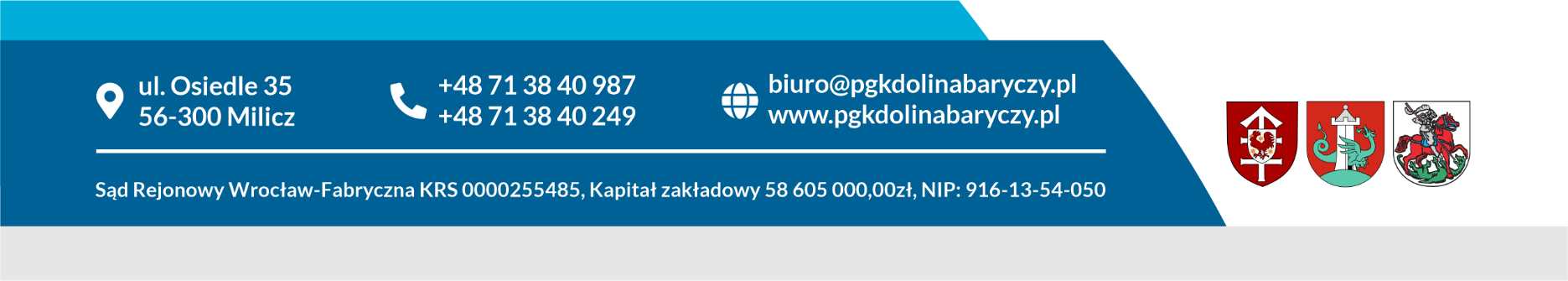 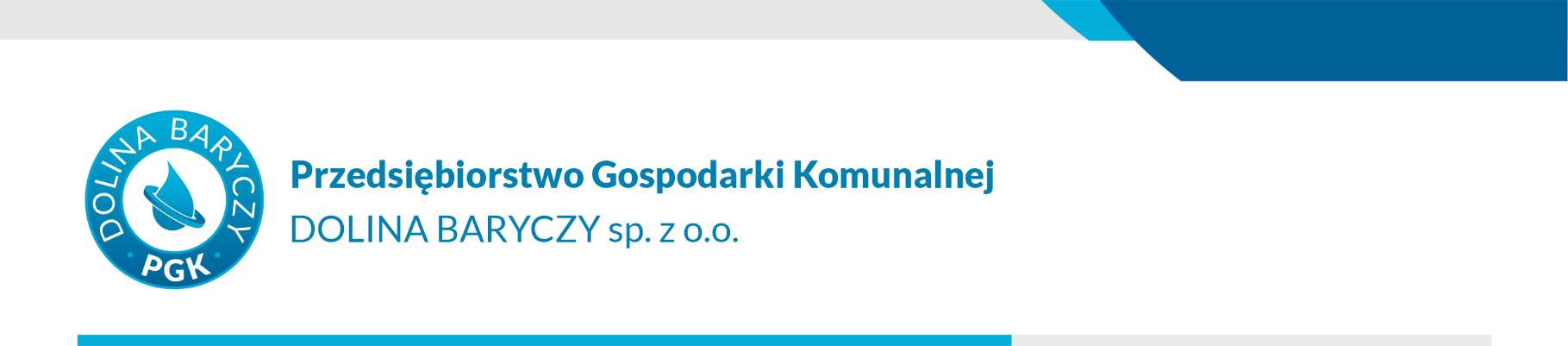 ZP-103/PN/PGK/2022	Milicz, dnia 17.08.2022 r. INFORMACJA Z OTWARCIA OFERTDot. postępowania o udzielenie zamówienia publicznego pn. „Sukcesywny, bezgotówkowy zakup paliw do pojazdów służbowych oraz sprzętu zmechanizowanego i technicznego Zamawiającego" – nr ref. ZP-103/PGK/PN/2022. PGK „Dolina Baryczy sp. z o.o. z siedzibą w Miliczu  (Zamawiający) działając zgodnie z art. 222 ust. 5 ustawy z dnia 11 września 2019 r. - Prawo zamówień publicznych (Dz.U. z 2021 r. poz. 1129 ze zm.) informuje, że w niniejszym postępowaniu złożono następujące oferty:Część I zamówienia: Sukcesywny i bezgotówkowy zakup paliw do pojazdów służbowych oraz sprzętu zmechanizowanego i technicznego Zamawiającego na terenie miasta MiliczCzęść II zamówienia: Sukcesywny i bezgotówkowy zakup paliw do pojazdów służbowych oraz sprzętu zmechanizowanego i technicznego Zamawiającego na terenie miasta ŻmigródNumer 
ofertyNazwa (firma) i adres WykonawcyOferowana cena brutto Łączny udzielony upustCena brutto z oferowanym upustem1LOTOS PALIW Sp. z o.o., ul. Elbląska 135,80-718 Gdańsk---1Olej napędowy459 000,0011 400,00447 600,001Benzyna bezołowiowa 9544 340,001 140,0043 200,002Polski Koncern Naftowy ORLEN Spółka Akcyjna, ul. Chemików  7, 09-411 Płock---2Olej napędowy458 400,005 400,00453 000,002Benzyna bezołowiowa 9544 220,00540,0043 680,00Numer 
ofertyNazwa (firma) i adres WykonawcyOferowana cena brutto Łączny udzielony upustCena brutto z oferowanym upustem1Polski Koncern Naftowy ORLEN Spółka Akcyjna, ul. Chemików  7, 09-411 Płock---1Olej napędowy23 970,000,0023 970,001Benzyna bezołowiowa 951 922,500,001 922,50